Zapraszamy do konkursu plastycznego uczniów klas I - III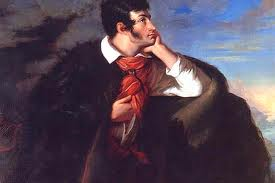 http://culture.pl/pl/tworca/adam-mickiewiczTemat pracy:                                         Źródła: zdjęcia, książki w bibliotece szkolnej lub własne, grafika internetowa.Format pracy: A 4Technika rysunkowa lub malarska.Termin/miejsce oddania pracy: do 2 grudnia br./biblioteka szkolna.Opis informacyjny: Pracę  podpisz imieniem i nazwiskiem w prawym narożniku.Czekamy, mamy dla Ciebie miejsce                          w szkolnej galerii artystycznej!       Zespół do spraw patron